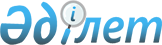 Об организации социальных рабочих мест для трудоустройства безработных из целевых групп
					
			Утративший силу
			
			
		
					Постановление Акимата города Алматы от 30 декабря 2006 года N 8/1573. Зарегистрировано Департаментом юстиции города Алматы 19 января 2007 года N 732. Утратило силу постановлением Акимата города Алматы от 1 марта 2012 года N 1/149

      Сноска. Утратило силу постановлением Акимата города Алматы от 01.03.2012 N 1/149 (вводится в действие по истечении десяти календарных дней со дня первого официального опубликования).      Руководствуясь Законом Республики Казахстан от 23 января 2001 года "О местном государственном управлении в Республике Казахстан",  Законом Республики Казахстан от 23 января 2001 года "О занятости населения", акимат города Алматы ПОСТАНОВЛЯЕТ:



      1. Утвердить прилагаемый Порядок отбора работодателей, предлагающих организацию социальных рабочих мест.



      2. Уполномочить Департамент занятости и социальных программ города Алматы на заключение договоров с работодателями по созданию социальных рабочих мест для трудоустройства безработных из целевых групп.



      3. Департаменту занятости и социальных программ города Алматы: 

      направлять безработных из целевых групп, зарегистрированных в уполномоченном органе, для трудоустройства к работодателям, создавшим социальные рабочие места; 

      производить частичную компенсацию затрат работодателя на оплату труда безработных из целевых групп в пределах средств, предусмотренных в бюджете города на эти цели на соответствующий год.



      4. Установить размер частичной компенсации затрат работодателя на оплату труда безработных, трудоустроенных на социальные рабочие места, в размере двух минимальных заработных плат в месяц. Выплата компенсации производится путем зачисления на лицевые счета безработных в банках второго уровня.

      Сноска. Пункт 4 - с изменениями, внесенными  постановлением акимата города Алматы от 16.01.2008 N 1/44.



      5. Признать утратившим силу  постановление акимата города Алматы "Об организации социальных рабочих мест в 2006 году" от 29 декабря 2005 года N 5/869 (зарегистрировано под  N 691 в Реестре государственной регистрации нормативных правовых актов, опубликовано 7 февраля 2006 года в газете "Алматы Ақшамы" N 14 и 9 февраля 2006 года в газете "Вечерний Алматы" N 25).



      6. Контроль за исполнением настоящего постановления возложить на первого заместителя акима города Алматы Букенова К.А.



      7. Настоящее постановление вводится в действие со дня его первого официального опубликования.           Аким города Алматы           И. Тасмагамбетов       Секретарь акимата            К. Тажиева 

Утвержден 

постановлением акимата 

города Алматы 

от 30 декабря 2006 года N 8/1573  Порядок отбора работодателей, предлагающих 

организацию социальных рабочих мест 

      1. Социальные рабочие места создаются работодателями на  договорной основе с уполномоченным органом для трудоустройства безработных из целевых групп с частичной компенсацией затрат работодателя на оплату их труда.



      2. Отбор работодателей, предлагающих организацию социальных рабочих мест,  осуществляется по следующим критериям: 

      1) социальные рабочие места должны быть предназначены специально для безработных из целевых групп; 

      2) работа на социальных рабочих местах носит временный характер и для ее организации не могут быть использованы постоянные рабочие места и вакансии. 
					© 2012. РГП на ПХВ «Институт законодательства и правовой информации Республики Казахстан» Министерства юстиции Республики Казахстан
				